		Sex-Based Discrimination/Misconduct Reporting Form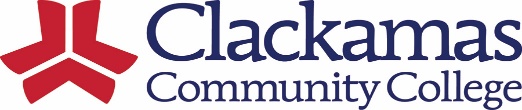 Addressing sex-based discrimination/misconduct starts with sharing your experience or concern. To report an experience of or concern about sex-based discrimination/misconduct, please reach out to the Student CARE Team or Human Resources via a phone call or email or by submitting this document as a form to the Student CARE Team or Human Resources. Please also visit www.clackamas.edu/TitleIX for more information and resources._____________________________________________________________________________________________Name							___________________________		_____________________________________Phone Number					Email AddressAre you a:   Student?	  Employee?	  Visitor?	  Volunteer?	  Other?Tell us about your experience and/or concern (optional): ________________________________________________________________________________________________________________________________________________________________________________________________________________________________________________________________________________________________________________________________________________________________________Share this information with the College by contacting:   The Title IX Team, titleix@clackamas.eduStudent CARE Team, CARE@clackamas.edu, 503-594-3404Human Resources, hr@clackamas.edu, 503-594-3300Chief Human Resources Officer, Room B 204, 503-594-3458Director of Human Resources, Room B 204, 503-594-3087Title IX Coordinator for Students, Room CC 153, 503-594-3030Or with these state and federal agencies: Oregon Bureau of Labor and IndustriesHigher Education Coordinating Commission (HECC)U.S. Department of Labor Equal Employment Opportunity Commission U.S. Department of Education, Office for Civil Rights